Bestemmelser om medlemmernes kredstilhørsforhold er fastsat i § 10, stk. 3 – 7 i Vedtægter for Danmarks Lærerforening.Der indgår en bestemmelse i § 10, stk. 4, som medfører, at et medlem, som har været varigt ansat tjenestemand i Grønland, og som efter sin pensionering er flyttet til Danmark, ikke kan have stemmeret i den lokale kreds, han eller hun er blevet medlem af i Danmark.Denne bestemmelse foreslås ophævet.Bestemmelsen kom ind i vedtægterne på kongressen i 1987. Anledningen var, at der blev lavet en ny, grønlandsk tjenestemandslov. Den kom til at indebære, at Lærernes Centralorganisation ikke længere ville være forhandlingsberettiget organisation. Fremadrettet skulle løn- og ansættelsesvilkår forhandles i Grønland mellem Hjemmestyret og Grønlands Lærerforening.Da kongressen i 1987 blev afholdt, var lovgivningsarbejdet vedrørende den ny grønlandske tjenestemandslov mv. forsinket. Et større vedtægtsændringskompleks skulle indrette foreningen på den nye situation. Vedtægtsændringskomplekset blev derfor vedtaget af kongressen med en bemyndigelse til hovedstyrelsen til at træffe beslutning om ikrafttrædelse senere, når lovgivningen var på plads. Bestemmelsen i § 10, stk. 4 var en del af det samlede kompleks. Det må formodes, at vedtægtsbestemmelsen hvilede på en forventning om, at det ville være Grønlands Lærerforening, der havde forhandlingsretten i forhold til grønlandske tjenestemandspensionisters vilkår.Den efterfølgende udmøntning af den ændrede tjenestemandslovgivning blev imidlertid anderledes. Når tjenestemandspensionister i Grønland bliver pensioneret, overføres de til det danske tjenestemandspensionssystem efter den danske tjenestemandspensionslov, som IMAK ikke har forhandlingsret for.Der vurderes ikke at være nogen saglig begrundelse for, at medlemmer af en lokal kreds i Danmark ikke skulle have stemmeret i kredsen, alene ud fra den begrundelse, at man er tjenestemandspensionist fra Grønland.22. juni 2017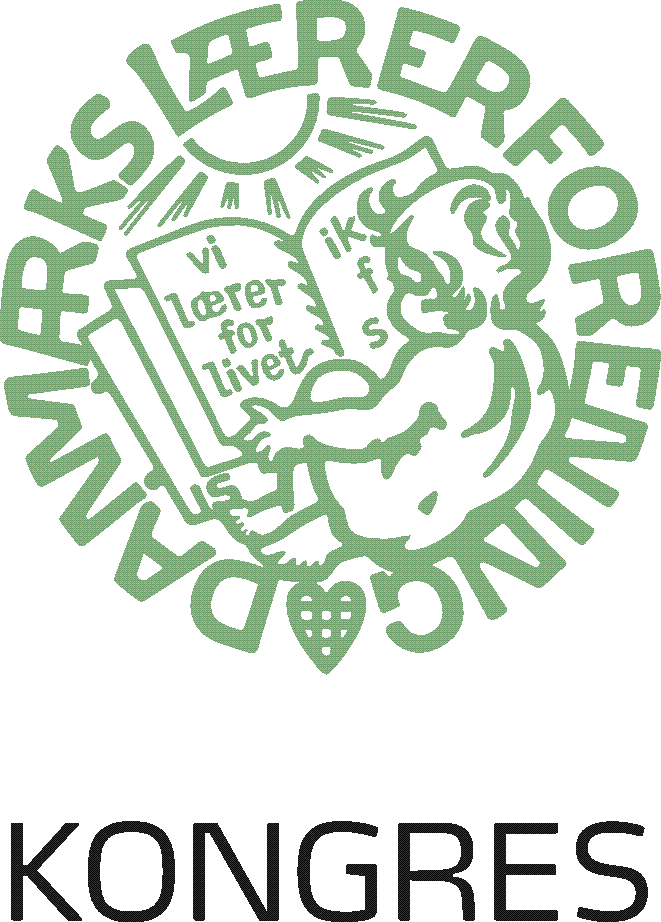 Vedtægtsændringsforslag vedr. stemmeret for tjenestemandspensionister fra GrønlandH.3Vedtægtsændringer H.3Vedtægtsændringer 